Новокрестьянская поэзия. «Новокрестьянская» поэзия с полным правом может считаться неотъемлемой части творческого наследия русского Серебряного века. Показательно, что крестьянская духовная нива оказалась значительно плодотворнее, чем пролетарская идеологическая почва, на яркие творческие личности.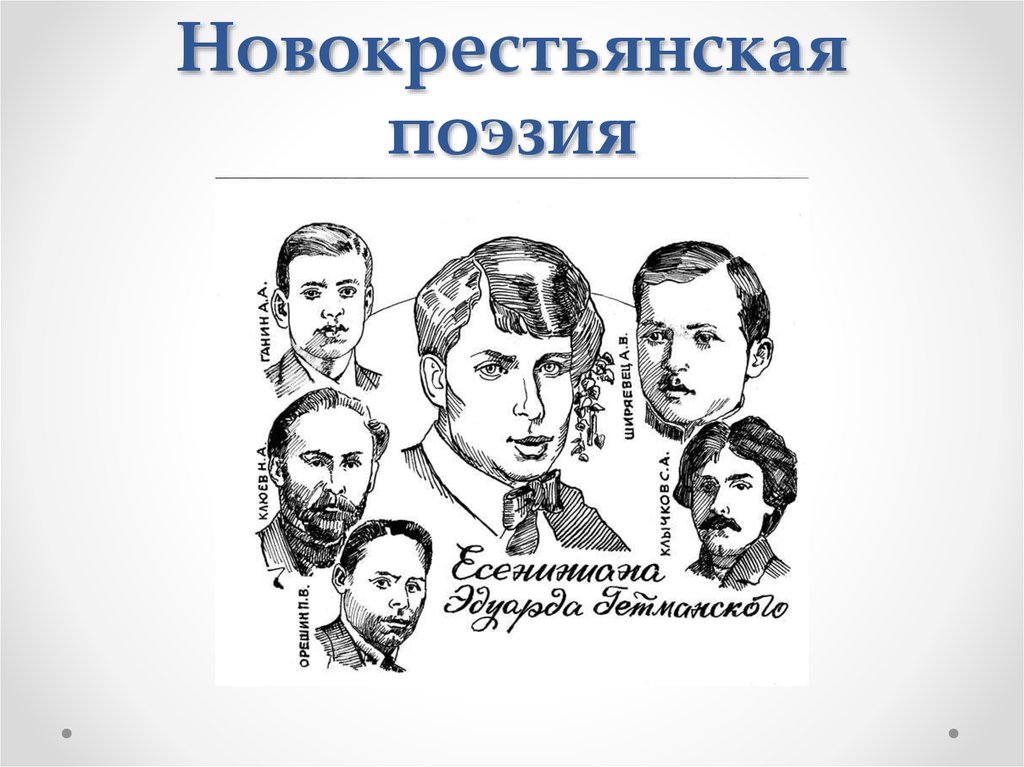 Термин «новокрестьянские» в современном литературоведении употребляется для того, чтобы отделить представителей новой формации – модернистов, которые обновляли русскую поэзию, опираясь на народное творчество, – от традиционалистов, подражателей и эпигонов поэзии Никитина, Кольцова, Некрасова, штампующих стихотворные зарисовки деревенских пейзажей в лубочно-патриархальном стиле.Поэты, относившиеся к этой категории, развивали традиции крестьянской поэзии, а не замыкались в них. Поэтизация деревенского быта, нехитрых крестьянских ремесел и сельской природы являлись главными темами их стихов.https://поэтика.рф/раздел/Крестьянская-поэзия/описаниеhttp://classlit.ru/publ/literatura_20_veka/obshhie_temy/novokrestjanskaja_poehzija_predstaviteli_i_ikh_tvorchestvo/89-1-0-553https://studfiles.net/preview/1755401/page:21/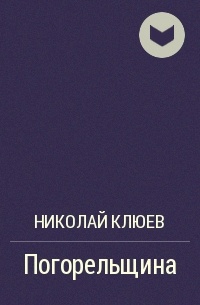 Н.А. КлюевПоэма «Погорельщина»«Погорельщина» (1928) — поэма Николая Алексеевича Клюева, одно из самых значительных произведений русской новокрестьянской поэзии.«Погорельщина» — сложнейшее лироэпическое произведение Клюева. В ней самым причудливым образом переплетены различные потоки времени. Обращение к русскому средневековью, временам, когда творил Андрей Рублев, вдруг перебивается ритмами, звуками, фразами 20-х гг. XX столетия, эпохи создания самой поэмы, затем действие переносится во внеисторическое время, которое сменяется видениями поэта, они, в свою очередь, неожиданно и резко прерываются прорывами современности. Композиция поэмы, ее символика, явная перекличка и полемика с «Двенадцатью» А. Блока и «Анной Онегиной» С. Есенина пока не исследованы в должной мере. Это будет сделано, надо думать, в недалеком будущем. Но даже при первом знакомстве с «Погорельщиной» поражает удивительная поэтическая сила необычного сплава гимна и плача, величальной песни и похоронного причета. Величальной песни крестьянской Руси, с ее бытом, моралью, искусством. Плача по ней же, погибающей.Полный текст – https://librolife.ru/g3071597 Анализ произведения - https://studfiles.net/preview/2681007/https://www.booksite.ru/klyuev/4_3_05.html Поэма «Песнь о Великой Матери»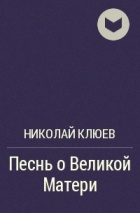 Об этой поэме давно ходили слухи и легенды. Современники Клюева вспоминали, как читал поэт отрывки из нее, вписывал в альбомы знакомым. Известен лишь начальный фрагмент, хранившийся в бумагах близкого друга Клюева – художника А.Н. Яр-Кравченко (Н. Клюев. Завещание. М., Библиотека «Огонек», № 22, 1988). В Томске ссыльный поэт часто навещал дом В.В. Ильиной, которая потом вспоминала: «Прекрасны были его отрывки из неоконченной поэмы о матери, особенно в его передаче. Многое он забыл и дополнял просто рассказом. Мы очень просили его записать хоть то, что он помнит, но он этого не сделал и продолжить ее уже не мог...». Однако другой свидетель, литературный критик и литературовед Р.В. Иванов-Разумник, хорошо знавший Клюева и получавший от него письма из ссылки, говорит: «Там он жил в самых ужасных условиях, но продолжал заканчивать «Песнь о Великой Матери» и написал такие стихи, выше которых еще никогда не поднимался...»Лучшие, самые зрелые и выстраданные стихи Клюева, в том числе и первая часть «Песни», вместе с письмами, хранились в квартире Иванова-Разумника в Пушкине (Царском Селе). И погибли при фашистском нашествии зимой 1941-1942 годов. Была у Иванова-Разумника и вторая часть поэмы, которую он сумел переслать из своей ссылки писателю Николаю Архипову, в то время – хранителю Петергофского Дворца-музея. Тот спрятал рукопись на одной из высоких кафельных печей в дворцовом зале. Но и это не спасло. Вскоре Архипова арестовали, а Петергофский дворец разрушила война.Поэма была потеряна. Навсегда – так думал и сам Клюев. В июле 1935 года он писал из ссылки жене Сергея Клычкова В.Н. Горбачевой: «Пронзает мое сердце судьба моей поэмы «Песнь о Великой Матери». Создавал я ее шесть лет. Сбирал по зернышку русские тайны... Нестерпимо жалко...».И вот поэма – перед нами, чудесная, как град Китеж, поднявшийся со дна Светлояра.Полный текст - http://klyuev.lit-info.ru/klyuev/stihi/poemy/pesn-o-velikoj-materi.htm 0Анализ произведения - https://document.wikireading.ru/70452 http://klyuev.lit-info.ru/klyuev/kritika/polyakova-kolybelnaya.htm Биография писателя – http://people-archive.ru/character/nikolay-kluevКритика творчества - https://cyberleninka.ru/article/v/n-a-klyuev-pod-ognem-sovetskoy-kritiki Азадовский К.М. «Николай Клюев: путь поэта» - https://www.booksite.ru/fulltext/kazadov/index.html Полное собрание сочинений писателя – https://myklad.org/5/2/13/nikolaj-klyuev-sobranie-sochinenij-2000-krestyanskaya-poyeziya-fb2-ocr-bez-oshibok.html 